ACTIONS FROM MY HEALTH CHECK (Copy to be given to patient).

YOUR NAME:                                                               DATE: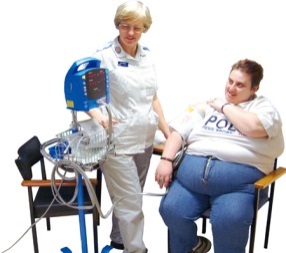 Done by:My Height:My Weight:My Blood Pressure:Date for next Check: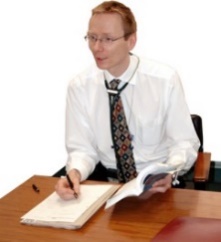 Do I need to see my doctor? When and why (a blood test?):Do I need to see my doctor? When and why (a blood test?):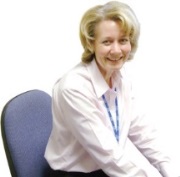 Do I need to see anyone else? (Who and Why):Do I need to see anyone else? (Who and Why):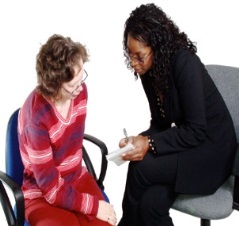 Health actions: (what, who and when)Health actions: (what, who and when)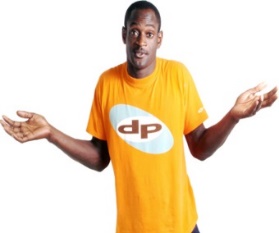 Anything else I need to know?Anything else I need to know?